ΘΕΜΑ: Πρόσκληση υποβολής προσφορών για την προμήθεια εργαστηριακού υλικού για την κάλυψη των αναγκών των τμημάτων Βιολογίας, Ιατρικής, Χημείας και Επιστήμης και Τεχνολογίας Υλικών του Πανεπιστημίου ΚρήτηςΠΡΟΣΚΛΗΣΗ ΕΚΔΗΛΩΣΗΣ ΕΝΔΙΑΦΕΡΟΝΤΟΣΑντικείμενο της υπό ανάθεση προμήθειας και προϋπολογισμός.Το Πανεπιστήμιο Κρήτης προβαίνει σε δημόσια πρόσκληση εκδήλωσης ενδιαφέροντος για την προμήθεια εργαστηριακού υλικού για την κάλυψη των αναγκών των τμημάτων Βιολογίας, Ιατρικής, Χημείας και Επιστήμης και Τεχνολογίας Υλικών. Το αντικείμενο της πρόσκλησης αποτελείται από τα ακόλουθα εννέα (9) Τμήματα Η επιλογή για την προμήθεια των ειδών θα γίνει ανά είδος. Ο συνολικός προϋπολογισμός ανέρχεται στο ποσό των  33.886,63€,  συμπεριλαμβανομένου Φ.Π.Α. και θα βαρύνει τις πιστώσεις του εθνικού σκέλους του Τακτικού Προϋπολογισμού  του εκάστοτε Ακαδημαϊκού Τμήματος που υπέβαλε το αίτημα, οικονομικού έτους 2021  και αφορά στους ΚΑΕ 1359 & 4121.Αποφάσεις Ανάληψης Υποχρέωσης: 7180/13511/12-07-2021 με ΑΔΑ ΨΟΨ1469Β7Γ-4ΛΓ, 7181/13511/12-07-2021με ΑΔΑ ΩΓΟΖ469Β7Γ-6ΗΗ, 7182/13511/12-07-2021 με ΑΔΑ 6ΘΓΖ469Β7Γ-ΣΟΩ, 7183/13511/12-07-2021 με ΑΔΑ 6ΛΚΞ469Β7Γ-ΨΝΜ.Εγκεκριμένο αίτημα  στο ΚΗΜΔΗΣ 21REQ008901973 2021-07-12.Η παρούσα πρόσκληση θα δημοσιευθεί στην ιστοσελίδα του Πανεπιστημίου Κρήτης στην ηλεκτρονική διεύθυνση: http://www.uoc.gr στο μητρώο συμβάσεων ΚΗΜΔΗΣ και στην ιστοσελίδα www.2810.gr.Περιεχόμενο και υποβολή προσφορώνΟι προσφέροντες, καλούνται να υποβάλλουν την οικονομική τους προσφορά σε ενιαίο φάκελο που  θα αναγράφει τα στοιχεία του προσφέροντα, τον αριθμό πρωτοκόλλου της Πρόσκλησης Εκδήλωσης Ενδιαφέροντος και θα απευθύνεται στο Τμήμα Προμηθειών του Πανεπιστημίου Κρήτης στο Ηράκλειο. Ο φάκελος της προσφοράς θα περιλαμβάνει Οικονομική προσφορά, υπογεγραμμένη από τον προσφέροντα ή το νόμιμο αυτού εκπρόσωπο.Οι προσφορές κατατίθενται μέχρι και την 06η/9/2021 και ώρα 14:00 στο Τμήμα Πρωτοκόλλου, Κτήριο Διοίκησης Ι (Ισόγειο – Γραφείο 20) του Πανεπιστημίου Κρήτης, (Πανεπιστημιούπολη Βουτών Ηράκλειο Κρήτης). Οι προσφέροντες μπορούν να καταθέτουν την προσφορά τους στην ως άνω διεύθυνση προσωπικώς ή με εκπρόσωπό τους και ταχυδρομικώς.Αναλυτικά τα είδη και οι υπηρεσίες της προμήθειας και οι ζητούμενες ποσότητες, καθώς και οι τεχνικές προδιαγραφές, αναφέρονται στο ΠΑΡΑΡΤΗΜΑ που ακολουθεί.Χρόνος παράδοσης : Εντός 30 ημερολογιακών ημερών από την ημερομηνία ανάρτηση της σύμβασης ή της ανάθεσης.Η προμήθεια θα γίνει με ευθύνη και έξοδα του αναδόχου, στα κτήρια του Πανεπιστημίου Κρήτης στο Ηράκλειο σε χώρους  που θα υποδειχθούν από την Υπηρεσία.Οι προσφορές θα πρέπει να δοθούν ανά είδος. Η οικονομική προσφορά, δεν θα πρέπει να υπερβαίνει την προϋπολογισμένη δαπάνη ανά είδος.Η ανάθεση θα γίνει ανά είδος στην εταιρεία/ες με την πλέον συμφέρουσα από οικονομική άποψη προσφορά βάσει της τιμής,  που πληροί τις τεχνικές προδιαγραφές του ΠΑΡΑΡΤΗΜΑΤΟΣ.Εναλλακτικές προσφορές καθώς και προσφορές που παρελήφθησαν εκπρόθεσμα δε θα γίνονται δεκτές. Οι προσφορές δεν πρέπει να φέρουν παρατυπίες και διορθώσεις (σβησίματα, διαγραφές, προσθήκες, κλπ). Αν υπάρχει διόρθωση, προσθήκη κλπ. θα πρέπει να είναι καθαρογραμμένη και να έχει μονογραφεί από τον προσφέροντα. Οι προσφέροντες δεν δικαιούνται ουδεμία αποζημίωση για δαπάνες σχετικές με τη συμμετοχή τους.Οι προσφέροντες θεωρείται ότι αποδέχονται πλήρως και ανεπιφυλάκτως όλους τους όρους της πρόσκλησης και δεν δύνανται, με την προσφορά τους ή με οποιονδήποτε άλλο τρόπο να αποκρούσουν ευθέως ή εμμέσως τους όρους αυτούς.Ισχύς των προσφορών Οι προσφορές ισχύουν και δεσμεύουν τους συμμετέχοντες στην πρόσκληση για εκατόν είκοσι (120) ημέρες από την επόμενη της καταληκτικής ημερομηνίας υποβολής προσφορών. Προσφορές που αναφέρουν μικρότερο χρόνο ισχύος απορρίπτονται ως απαράδεκτες.Η ανακοίνωση επιλογής αναδόχου μπορεί να γίνει και μετά τη λήξη της ισχύος της προσφοράς, δεσμεύει όμως τον υποψήφιο ανάδοχο μόνο εφόσον αυτός την αποδεχθεί. Σε περίπτωση άρνησης του επιλεχθέντος, η ανάθεση γίνεται στον δεύτερο κατά σειρά επιλογής.Αξιολόγηση των προσφορών- ανάθεσηΤο κριτήριο ανάθεσης είναι η πλέον συμφέρουσα από οικονομική άποψη προσφορά μόνο βάσει τιμής.Σε περίπτωση ύπαρξης περισσότερων της μίας αποδεκτών ισότιμων προσφορών, η ανάθεση γίνεται με κλήρωση μεταξύ των υποψήφιων αναδόχων που μειοδότησαν, σύμφωνα με τα οριζόμενα στις διατάξεις του αρ. 90 του Ν. 4412/2016 (ΦΕΚ Α΄147).Επιπλέον η Αναθέτουσα Αρχή, διατηρεί το δικαίωμα για ματαίωση της διαδικασίας και την επανάληψή της με τροποποίηση ή μη των όρων. Οι συμμετέχοντες δεν έχουν καμιά οικονομική απαίτηση σε τέτοια περίπτωση.Ο οικονομικός φορέας ο οποίος θα επιλεγεί να  του ανατεθεί η προμήθεια  είναι υποχρεωμένος μετά από αίτημα της Αναθέτουσας Αρχής, να προσκομίσει προς απόδειξη της μη συνδρομής των λόγων αποκλεισμού από διαδικασίες σύναψης δημοσίων συμβάσεων των παρ.1 και 2 του άρθρου 73 του Ν.4412/2016, τα παρακάτω δικαιολογητικά:α.   Απόσπασμα ποινικού μητρώου (Η υποχρέωση αφορά ιδίως: αα) στις περιπτώσεις εταιρειών περιορισμένης ευθύνης (Ε.Π.Ε.) και προσωπικών εταιρειών (Ο.Ε. και Ε.Ε.), τους διαχειριστές, ββ) στις περιπτώσεις ανωνύμων εταιρειών (Α.Ε.), τον Διευθύνοντα Σύμβουλο, καθώς και όλα τα μέλη του Διοικητικού Συμβουλίου), ή εναλλακτικά υπεύθυνη δήλωση που να δηλώνεται ότι δεν συντρέχουν οι λόγοι αποκλεισμού της  παρ. 1, του άρθρου 73 του Ν.4412 (εκ μέρους του οικονομικού φορέα σε περίπτωση φυσικού προσώπου ή σε περίπτωση νομικού προσώπου την υποβολή αυτής εκ μέρους του νομίμου εκπροσώπου)β.  Φορολογική ενημερότηταγ.  Ασφαλιστική ενημερότητα ΠληρωμήΗ πληρωμή θα γίνει σε Ευρώ, βάσει του τιμολογίου του αναδόχου, στο οποίο θα αναγράφεται ο αριθμός πρωτοκόλλου της Σύμβασης ή Ανάθεσης, με την προσκόμιση των νομίμων παραστατικών και δικαιολογητικών που προβλέπονται από τις ισχύουσες διατάξεις κατά το χρόνο πληρωμής, καθώς και κάθε άλλου δικαιολογητικού που τυχόν ήθελε ζητηθεί από τις αρμόδιες υπηρεσίες που διενεργούν τον έλεγχο και την πληρωμή. Από την πληρωμή παρακρατούνται οι ισχύουσες κάθε φορά νόμιμες κρατήσεις καθώς και φόρος εισοδήματος επί της καθαρής αξίας του τιμολογίου.Γενικές πληροφορίες μπορούν να παίρνουν οι ενδιαφερόμενοι όλες τις εργάσιμες ημέρες και ώρες των Δημοσίων Υπηρεσιών από τα γραφεία του Τμήματος Προμηθειών – Κτήριο Διοίκησης Ι του Π.Κ στις Βούτες Ηρακλείου και στο τηλ. 2810393137  & email salemi@admin.uoc.gr (Π. Σαλεμή)Για τεχνικές πληροφορίες οι ενδιαφερόμενοι μπορούν να απευθύνονται :Για τα Τμήματα 1 & 2 : Ε. Σπανάκης (spanakis@materials.uoc.gr) τηλ. 2810 393053Κ. Στούμπος (cstoumpos@materials.uoc.gr) τηλ. 2810 545037Για τα Τμήματα 3, 4 & 5:Ε. Κουϊμτζόγλου (elenakou@uoc.gr) τηλ. 2810394460Α. Παπαδάκη (apapadaki@uoc.gr) τηλ. 2810 394058Για τα Τμήματα 6 & 7:Ι. Σπυριδάκη (ispyridaki@uoc.gr)   τηλ. 2810 394838Α. Τσαπάρα (atsapara@med.uoc.gr) τηλ. 2810 394534Για τα Τμήματα 8 & 9:Γ. Κουβαράκης (gkouvarakis@chemistry.uoc.gr) τηλ. 2810 545076Μ. Αποστολάκη (mapostolak@chemistry.uoc.gr) τηλ. 2810 545079Ο Αντιπρύτανης Οικονομικών &Υποδομώντου Πανεπιστημίου Κρήτης                                                                                         Καθηγητής Κωνσταντίνος ΣπανουδάκηςΠΑΡΑΡΤΗΜΑΤΜΗΜΑ 1. ΧΗΜΙΚΑ ΑΝΤΙΔΡΑΣΤΗΡΙΑ ΤΕΤΥΤΜΗΜΑ 2. ΑΝΑΛΩΣΙΜΑ ΤΕΤΥΤΜΗΜΑ 3. ΧΗΜΙΚΑ ΑΝΤΙΔΡΑΣΤΗΡΙΑ ΤΜ. ΒΙΟΛΟΓΙΑΣΤΜΗΜΑ 4. ΑΝΑΛΩΣΙΜΑ ΤΜ. ΒΙΟΛΟΓΙΑΣΤΜΗΜΑ 5.ΜΙΚΡΟΟΡΓΑΝΑ ΤΜ. ΒΙΟΛΟΓΙΑΣΤΜΗΜΑ 6. ΧΗΜΙΚΑ ΑΝΤΙΔΡΑΣΤΗΡΙΑ – ΕΙΔΙΚΑ ΑΝΑΛΩΣΙΜΑ ΙΑΤΡΙΚΗΣ ΣΧΟΛΗΣΤΜΗΜΑ 7. ΜΙΚΡΟΟΡΓΑΝΑ ΙΑΤΡΙΚΗΣ ΣΧΟΛΗΣΤΜΗΜΑ 8. ΧΗΜΙΚΑ ΑΝΤΙΔΡΑΣΤΗΡΙΑ ΤΜ. ΧΗΜΕΙΑΣΤΜΗΜΑ 9. ΑΝΑΛΩΣΙΜΑ ΤΜ. ΧΗΜΕΙΑΣ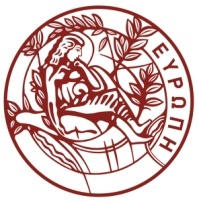 Αναθέτουσα Αρχή:Πανεπιστήμιο ΚρήτηςΚωδικός Ηλεκτρονικής Τιμολόγησης Αναθέτουσας Αρχής4310ΚΑΕ:4121, 1359CPV :33790000-4,  33696500-0Κριτήριο Ανάθεσης:Πλέον συμφέρουσα από οικονομική άποψη προσφορά μόνο βάσει τιμήςΠροϋπολογισθείσα δαπάνη:33.886,63€Καταληκτική ημερομηνία υποβολής προσφορών:06/09/2021Διάρκεια ισχύος προσφορών:120 μέρες από την επομένη της καταληκτικής ημερομηνίας για την υποβολή των προσφορώνα/αΤμήματαΠροϋπολογισμός σε €KAE1Χημικά  Αντιδραστήρια– ΤΕΤΥ2.430,0041212 Αναλώσιμα - ΤΕΤΥ8.072,1941213Χημικά – Τμήματος Βιολογίας2.489,0013594Αναλώσιμα – Τμήματος Βιολογίας2.059,0041215Μικροόργανα - Τμήματος Βιολογίας1.030,0041216Χημικά αντιδραστήρια – Ειδικά Αναλώσιμα  -Ιατρικής Σχολής1.498,7913597Μικροόργανα - Ιατρικής Σχολής1.302,0041218Χημικά Αντιδραστήρια Τμήματος Χημείας7.410,4913599Αναλώσιμα Τμήματος Χημείας7.595,164121ΣΥΝΟΛΟ33.886,63α/αΠΕΡΙΓΡΑΦΗ ΕΙΔΟΥΣΠΟΙΟΤΗΤΑΕΙΔΙΚΕΣ ΠΡΟΔΙΑΓΡΑΦΕΣΣΥΣΚΕΥΑΣΙΑΠΟΣΟΤΗΤΑΤΙΜΗ ΜΟΝΑΔΑΣΣΥΝΟΛΙΚΗ ΤΙΜΗ1Methanol Honeywell - 32213  ή αντίστοιχης ποιότηταςpuriss. p.a., ACS reagent, reag. ISO, reag. Ph. Eur., ≥99.0% (GC)2.5 lt812,00 €96,00 €2EthanolAcros 463700025 ή αντίστοιχης ποιότηταςDenaturated with 1%iPr-OH,1% MEK,0.001% Bitrex®, ≥96% (GC) 2.5 lt630,00 €180,00 €3 L-(+)-Lactic acid Sigma 27715 ή αντίστοιχης ποιότητας ≥ 80%1 lt190,00 €90,00 €4Tin(II) 2-ethylhexanoate Sigma S3252 ή αντίστοιχης ποιότητας ≥ 90%100 g160,00 €60,00 €5 Glycolic acid 8.04104 Sigma-Aldrich  ή αντίστοιχης ποιότητας  for synthesis, ≥99% (acidimetric)250 g1175,00 €175,00 €6 Iron(III) chloride 157740 Sigma-Aldrich   ή αντίστοιχης ποιότηταςReagent grade, ≥ 97%1 Kg175,00 €75,00 €7 Salicylic acid 247588 Sigma-Aldrich ή αντίστοιχης ποιότηταςACS reagent, ≥ 99.0% 100 g125,00 €25,00 €8 Formaldehyde solutionCarlo Erba - 415666 ή αντίστοιχης ποιότητας37 wt. % in H2O2,5 lt135,00 €35,00 €9 Bradford ReagentB6916 Supelco ή αντίστοιχης ποιότηταςfor 0.1-1.4 mg/ml protein 500 ml1200,00 €200,00 €10Bovine serum albumin 05470 Sigma-Aldrich ή αντίστοιχης ποιότηταςlyophilized powder, crystallized, ≥98.0% (GE) 5 g1450,00 €450,00 €11Trifluoroacetic acidHoneywell T6508 ή αντίστοιχης ποιότηταςReagent Grade, 99%100 ml185,00 €85,00 €12Sodium oxalateSigma Aldrich 71800 ή αντίστοιχης ποιότηταςpuriss. p.a., ACS reagent, ≥99.5% (RT) 100gr150,00 €50,00 €13Potassium iodideHoneywell 30315 ή αντίστοιχης ποιότηταςpuriss. p.a., reag. ISO, reag. Ph. Eur., ≥99.5%250gr240,00 €80,00 €14Sodium sulfide nonohydrateAcros Organics 387065000 ή αντίστοιχης ποιότηταςextra pure500 gr185,00 €85,00 €15Buffer solution for pH meterpH=4³ 100 ml112,00 €12,00 €16Buffer solution for pH meterpH=7³ 100 ml112,00 €12,00 €17Copper II oxide99,7 metal basis 200 mesh powder100 gr190,00 €90,00 €18N-isopropylamideSigma Aldrich 415324 ή αντίστοιχης ποιότηταςassay ³ 97%10 gr170,00 €70,00 €19Tert butyl methacrylateSigma-Aldrich 463353 ή αντίστοιχης ποιότητας³ 98%, contains 200 ppm monomethyl ether hydroquinone as inhibitor100 ml1130,00 €130,00 €20N butyl methacrylateSigma-Aldrich 235865 ή αντίστοιχης ποιότητας99%, contains monomethyl ether hydroquinone as inhibitor100 ml135,00 €35,00 €21TEMEDSigma-Aldrich T22501 ή αντίστοιχης ποιότηταςReagent, ³ 99%100 ml145,00 €45,00 €22StyreneSigma Aldrich S4972 ή αντίστοιχης ποιότηταςcontains 4-tert-butylcatechol as stabilizer, ≥99%2.5 L170,00 €70,00 €23TolueneHoneywell 32249 ή αντίστοιχης ποιότηταςp.a., ACS reagent, reag. ISO, reag. Ph. Eur., ≥99.7% (GC)2.5 L420,00 €80,00 €24HexaneCarlo erba 447042 ή αντίστοιχης ποιότητας99% RPE2,5 L540,00 €200,00 €ΣΥΝΟΛΟ2.430,00 €α/αΠΕΡΙΓΡΑΦΗ ΕΙΔΟΥΣΠΟΙΟΤΗΤΑΕΙΔΙΚΕΣ ΠΡΟΔΙΑΓΡΑΦΕΣΣΥΣΚΕΥΑΣΙΑΠΟΣΟΤΗΤΑΤΙΜΗ ΜΟΝΑΔΑΣΣΥΝΟΛΙΚΗ ΤΙΜΗ1Σύριγγες πλαστικές 1 ml sterile, χωρίς βελόνα100 τμχ37,00 €21,00 €2Σύριγγες πλαστικές 2 ml ή  2,5 mlπχ Becton Dickinson BD DISCARDIT II Syringe ή αντίστοιχης ποιότηταςαποστειρωμένες, με βελόνα, χωρίς μαύρο στεγανωτικό λαστιχένιο δακτύλιο100 τμχ615,00 €90,00 €3Κρυσταλλωτήριο 300  mlΔιαμ. 95 mm - Υψος: 55mm όπως το Ilmabor TGI I-330 33795206 ή αντίστοιχων προδιαγραφώνBoro 3.3 without spout  1 τμχ511,00 €55,00 €4UV Disposable Cuvettes - MacroSarstedt 67741 ή αντίστοιχης ποιότηταςpolystyrene 4,0-4,5ml 2 sides optical, height: 45 mm , base 12,5mm x 12,5 mm suitable for use beginning at 330 nm100 τμχ315,00 €45,00 €5PARAFILM "M",  Laboratory filmIsolab - 058.01.001 ή αντίστοιχης ποιότητας2 in. x 250ft  1 τμχ 445,00 €180,00 €6Πλαστικό μπουκάλι 250mlKartell 3231 ή αντίστοιχης ποιότηταςΑδιαφανές (μαύρο ή γκρί) για φωτοευαίσθητα ανιτιδραστήρια, με βιδωτό καπάκι και στενό λαιμό, PE ή PP152,00 €10,00 €7Μεταλλική σπάτουλαIsolab 047.06.180 ή αντίστοιχης ποιότητας180mm double spatoulas, micro-size spoon one side, stainless steel154,50 €22,50 €8Μεταλλική σπάτουλαIsolab 047.01.180 ή αντίστοιχης ποιότητας180mm double spatoulas, macro-size spoon one side, stainless steel155,00 €25,00 €9Pipette tips 50-1000μltransparent, level rings, suitable for Gilson pipettes
and structurally identical designs, PP, without filter500/bag48,00 €32,00 €10Pipette tips 2-200μlyellow, natural filling, level rings, suitable for Gilson pipettes
and structurally identical designs, PP, without filter 500/bag45,00 €20,00 €11Microcentrifyge tube 2mlSarstedt - 72695500  ή αντίστοιχης ποιότητας PP, safe-lock cap250/bag413,00 €52,00 €12Centrifuge Tube 15mlSarstedt - 62554009 ή αντίστοιχης ποιότητας120 x 17mm, Conical Bottom, Graduated, Clear PP, with Screw Cap50/pack410,00 €40,00 €13Διηθητικό χαρτί39 x 39 cm, Cellulose, βάρους 50-60g 500/pack150,00 €50,00 €14Disposable cuvettesSarstedt 67742 ή αντίστοιχης ποιότηταςStandard 10mm, PS, max vol. 3ml - work. Vol. 1,6ml100/pack313,00 €39,00 €15Microslides (αντικειμενοφορείς)Knittel 010.01.004 ή αντίστοιχης ποιότηταςτροχισμένες & εσμυρισμένες,                    76 x 26 mm5023,00 €6,00 €16Silica gel on TLC-PET foils Sigma-Aldrich 99577 ή αντίστοιχης ποιότηταςwith fluorescent indicator 254 nm, silica gel matrix252290,00 €580,00 €17Ηθμοί Goochpor 3 50 ml11022,00 €220,00 €18pHμετρικό χαρτί 1-14 strips200315,00 €45,00 €19ΥδατόλουτραIsolab 049.05.900 ή αντίστοιχης ποιότηταςΔιαμ. 140 ή 150mm - Υψος: 75mm, Boro 3.3 with spout , 900ml - 1lt1220,00 €40,00 €20Πλαστικά σταγονόμετρα (pasteur pipettes)1,5 ml500118,00 €18,00 €21Πουάρ φούσκεςred rubber με βαλβίδες187,00 €56,00 €22Χωνιά γυάλινα6 cm1103,50 €35,00 €23Ποτήρια προπυλενίου100 ml, με καπάκι121,50 €3,00 €24Σιφώνια πλήρωσης5 ml143,50 €14,00 €25Σιφώνια πλήρωσης10 ml184,50 €36,00 €26Σιφώνια πλήρωσης25 ml166,50 €39,00 €27Σιφώνια μέτρησης2 ml142,00 €8,00 €28Σιφώνια μέτρησης10 ml182,50 €20,00 €29Κωνικές φιάλες250 ml boro 3.3184,00 €32,00 €30Κωνικές φιάλες διήθησης250 ml boro 3.31412,50 €50,00 €31Ογκομετρικοί κύλινδροι10 ml boro 3.31106,50 €65,00 €32Ογκομετρικοί κύλινδροι50 ml boro 3.31108,00 €80,00 €33Ογκομετρικοί κύλινδροι100 ml boro 3.3169,00 €54,00 €34Ποτήρια ζέσης100 ml boro 3.31202,00 €40,00 €35Ποτήρια ζέσης250 ml boro 3.31203,50 €70,00 €36Ποτήρια ζέσης500 ml boro 3.3183,50 €28,00 €37Ποτήρια ζέσης600 ml boro 3.3144,00 €16,00 €38Ογκομετρικές φιάλες50 ml boro 3.31106,00 €60,00 €39Ογκομετρικές φιάλες100 ml boro 3.31106,50 €65,00 €40Ογκομετρικές φιάλες250 ml boro 3.3117,00 €7,00 €41Ογκομετρικές φιάλες1000 ml boro 3.31118,00 €18,00 €42Ογκομετρικές φιάλες2000 ml boro 3.31120,00 €20,00 €43Σφαιρικές φιάλες100 ml boro 3.3184,00 €32,00 €44Σφαιρικές φιάλες250 ml boro 3.3185,00 €40,00 €45Φωτόμετρο UVBiochrom Libra S2111.160,00 €1.160,00 €46Magnetic stirring barsPTFE - cylindrical - 10 x 6 mm1101,00 €10,00 €47Magnetic stirring barsPTFE - cylindrical - 20 x 6 mm1102,00 €20,00 €48Magnetic stirring barsPTFE - cylindrical - 25 x 6 mm1102,00 €20,00 €49Στήλη απιονισμού Ζ600 κομπλέ set2517,30 €1.034,60 €50Φιαλίδιαμε βιδωτό πώμα, aluminium liner, (125/κουτί) Wheaton LL6253024Clear glass 20 mL  1 x 1 box (pkg/100)471,71 €286,84 €51Φιαλίδιαμεβιδωτόπώμα Solid Cap with Teflon Liner, Supelco 27134Clear glass 4 mL1 x 1 box (pkg/100)470,00 €280,00 €52Φιαλίδιαμε πώμα screw top, solid cap Supelco 27173 ή αντίστοιχης ποιότηταςClear glass 22 mL1 x 1 box (pkg/100)495,00 €380,00 €53Φιαλίδιαμεπώμα Screw Top, Solid Cap with Teflon Liner, Supelco 27172-uClear glass 22 mL1 x 1 box (pkg/100)3133,00 €399,00 €54Λαστιχένα αεροστεγή πώματαwhite rubberSuba seal No. 251 x 1 box/1001200,14 €200,14 €55Λαστιχένα αεροστεγή πώματαwhite rubberSuba seal No. 371 x 1 box/1002252,59 €505,18 €56Λαστιχένα αεροστεγή πώματαwhite rubberSuba seal No. 451 x 1 box/1002335,42 €670,84 €57Φίλτρα σύριγγας από Υδρόφoβο teflon Μέγεθος πόρων: 0.45 μm, Διάμετρος φίλτρου: 15  mm 1 x pkg/50290,00 €180,00 €58Φιλτρα συριγγαςΥδροφιλο PVDF, WHA67790404Μέγεθος πόρων: 0.45 μm, Διάμετρος φίλτρου: 25 mm 1 x pkg/1002175,00 €350,00 €59Φίλτρα σύριγγαςαπό Υδρόφoβο teflon Whatman 6798-2504Μέγεθος πόρων: 0.45 μm, Διάμετρος φίλτρου: 25 mm 197,09 €97,09 €8.072,19 € ΑΑΕΙΔΟΣΠΟΙΟΤΗΤΑΠΟΣΟΤΗΤΑΚΩΔΙΚΟΣΤελική τιμή με ΦΠΑ1Benedict reagentΓια ποιοτικό προσδιορισμό σακχάρων4 x 500mlLabchem - BENR-QLA-500 ή  αντίστοιχης ποιότητας1652Sulphuric acid2,5 LHoneywell 30743-2,5Lt ή  αντίστοιχης ποιότητας203Agarpowder for microbiology 3 x 1kgSigma-Aldrich 05040 ή  αντίστοιχης ποιότητας4704Bradford Solution for protein determination500mlApplichem A6932,0500 ή  αντίστοιχης ποιότητας1205DNase I Solid salt-free from bovine pancreas 50 mgApplichem  A3778,0050 ή 
αντίστοιχης ποιότητας716Peptone from casein, enzymatic digest For biotechnological purposes2 x 1 KgSigma-Aldrich 82303-1KG-F ή αντίστοιχης ποιότητας2607Methanolpuriss. p.a., ACS reagent, Reag. ISO, Reag. Ph. Eur., ≥99.8% (GC)3 x 2,5 LHoneywell 32213 ή  αντίστοιχης ποιότητας3285-Bromo-4-chloro-3-indolyl β-D-galactopyranoside (X-gal), minimum 98% powderX-Gal BioChemica
Assay (HPLC): min. 99 %1 gAppliChem/ PanReac Γερμανίας A1007,0001 ή αντίστοιχης ποιότητας 1559EcoRI-HF, 5 U/μl or 10 U/μl  5 U/μl or 10 U/μl  High Fidelity10000 UnitsENZYQUEST ΕΛΛΑΔΟΣ RE014S ή αντίστοιχης ποιότητας 5010Fetal Bovine Serum (South America)- 500mlFL/ 500ml3 x 500mlBiosera-FB-1001/500 ή 
αντίστοιχης ποιότητας42011DMEM High Glucose (4500 mg/L ), without L-Glutamine with Sodium Pyruvate with Sodium Bicarbonate - 500mlFL/ 500ml2 x 500mlBIOSERA ΓΑΛΛΙΑΣ LM-D1112/500 ή 
αντίστοιχης ποιότητας2512Lymphosep, Lymphocyte Separation Media - 500mlΙσότονο διάλυμα 1.077 ± 0.001 για διαχωρισμό με διαφορική φυγοκέντρηση λεμφοκυττάρων, στείρο, χαμηλής περιεκτικότητας σε ενδοτοξίνη <10 EU/ml.  pH: 7.0 ± 0.5, Osmolality: 300 mOsm/kg±20 Ελεγμένο για παρουσία βακτηρίων (σε αερόβιες/αναερόβιες συνθήκες), μύκητες και ζύμες. Με πιστοποιητικό ανάλυσης ανά παρτίδα.  Συσκευασία των 500 ml. 1 x 500mlBIOSERA ΓΑΛΛΙΑΣ LM-T1702/500 ή 
αντίστοιχης ποιότητας7513Ibidi Mounting medium 15ml for fluorescence microscopyFL/ 15ml1 x 15 mlIBIDI ΓΕΡΜΑΝΙΑΣ 50001 ή 
αντίστοιχης ποιότητας8514RABBIT ANTI HUMAN IgG (H/L)recognizes the heavy and light chains of human IgG. It may react with the light chains of other human immunoglobulins. Product Type: Polyclonal Antibody Isotype: Polyclonal IgG Preservative Stabilisers: 0.09% Sodium Azide (NaN3) Immunogen: Human IgG.Approx. Protein Concentrations: IgG concentration 1.0mg/ml Buffer Solution: Borate buffered saline Applications: ELISA, Immunofluorescence, Western Blotting Size: 1mg2 mg MILLIPORE ΗΠΑ AP101ή 
αντίστοιχης ποιότητας25015Sodium cholateSodium Cholate BioChemica 
Assay (HPLC): min. 99 %100 g Acros - 4051910003 ή 
αντίστοιχης ποιότητας16516Nitric acidpuriss. p.a., reag. ISO, reag. Ph. Eur., for determinations with dithizone, ≥65% 2,5 LHoneywll - 30709 ή  αντίστοιχης ποιότητας2217Propanolpuriss. p.a., ACS reagent, reag. ISO, reag. Ph. Eur., ≥99.8% (GC) 3 x 2,5 LHoneywll - 33539 ή  αντίστοιχης ποιότητας7518Acetonepuriss. p.a., ACS reagent, reag. ISO, reag. Ph. Eur., ≥99.5% (GC) 3 x 2,5 LHoneywll - 32201 ή  αντίστοιχης ποιότητας5019Diethylether/ Analytical ReagentAnalytical Reagent2,5 LSigma-Aldrich 32203 ή αντίστοιχης ποιότητας50Σύνολο:2489ΑΑΕΙΔΟΣΠΟΙΟΤΗΤΑΠΟΣΟΤΗΤΑΚΩΔΙΚΟΣΤελική τιμή με ΦΠΑ1Πλάκες NeubauerDouble net graduation, neubauer improved, 0.1mm depth, 1.0mm2 total measure4 τμχIlmabor7533137 ή αντίστοιχης ποιότητας1552EPPENDORFSReaction tubes, 1.5 ml, PP, with attached lid, with moulded graduation and frosted writing space. ΑΠΟΣΤΕΙΡΩΣΙΜΑ.1000τμχSarstedt 72.690.001 ή αντίστοιχης ποιότητας123Tips for Gilson pipettesPipette tips,  100 or 200-1000μL,  PP,transparent, calibration rings, fits Eppendorf, Gilson, and products of identical design. Without filter. 250 pcs./bag. ΑΠΟΣΤΕΙΡΩΣΙΜΑ.4000τμχSarstedt 70.762 ή αντίστοιχης ποιότητας304Tips for Gilson pipettes Pipette tips 10 - 200 µl,  PP, suitable for Eppendorf, Gilson and structurally identical designs, 500 pieces packed in the bag. Without filter. ΑΠΟΣΤΕΙΡΩΣΙΜΑ.10.000τμχSarstedt 70.760.002 ή αντίστοιχης ποιότητας745Petri Dishes Petri dish 92x16mm with caps, Polystyrene (PS)  
Transparent,  machine sterile  5 x 480/caseSarstedt 82.1473 ή αντίστοιχης ποιότητας1816Χαρτιά καθαρισμού φακών, Cleaning lens tissuelens cleaning tissue, 100x150mm40 x (100/pkg)Isolab 080.65.003  ή αντίστοιχης ποιότητας1007Αντικειμενοφόροι Microslides,τροχισμένες & εσμυρισμένες (αντικειμενοφόρες) , 76 x 26 mm30 x (50/pkg)Knittel 010.01.004 ή αντίστοιχης ποιότητας1108Καλυπτρίδες Microscope glass cover slip  (Καλυπτρίδες) , Glass, 25 x 25 mm ή 24 x 24 mm50 x (100/pkg)Knittel 011.01.003 ή αντίστοιχης ποιότητας1329pHμετρικά χαρτιά strips of universal indicator paper pH 1-14, εμβαπτισμένα σε ΤΟΥΛΑΧΙΣΤΟΝ ΤΕΣΣΕΡΙΣ ΔΕΙΚΤΕΣ 5 x (200/pkg)PANPEHA Aldrich Whatmann 10360005 ή αντίστοιχης ποιότητας17010Tubes 15 ml sterileTube 15 ml, 120 x 17 mm, conical base, PP, with print, assembled cap, 50 sterile and pyrogen-free pieces packed in the bag40 x 50/pkg (1000 τεμ)Sarstedt/62.554.502  ή αντίστοιχης ποιότητας30511Tubes 50 ml, sterileTubes 50 ml, 114-115 x 28-30 mm, conical base, PP, with print, assembled  cap, 25 sterile and pyrogen-free pieces packed in the bag40 x 25/pkg (750 τεμ)Sarstedt/62.547.254  ή αντίστοιχης ποιότητας16012Pasteur pipettessoda-lime glass, 230mm length15 x (250/box)20013Καλυπτρίδες 24 x 50mmMicroscope glass cover slip  (Καλυπτρίδες) , Glass, 24 x 50 mm1 x 100/pkgKnittel 011.01.008 ή αντίστοιχης ποιότητας714Πουαρ για γυαλινες πιπετες 5-25mLΠουαρ ασφαλείας με τρεις βαλβιδες10 τεμ6215Petri dishes, polyestyren, vented, 60x15mm or 55x14, αποστειρωμένα, with cams60 x 15 mm, PS, transparent, with ventilation cams, sterile, 20 pcs./tube bag (stacked) 4x500 Sarstedt  821194500 ή αντίστοιχης ποιότητας30016Σύριγγες απλές άνευ βελόνης 60 ml αποστειρωμένες, plasticΠλαστικές αποστειρωμένες άνευ βελόνης50 τεμ ICO ή αντίστοιχης ποιότητας8017Χάρτινη ταινία αποστείρωσης/ για υγρή αποστείρωση σε κλίβανοSteam indicator tape, white to black colour change, 25mm width2 Roll of 50m718PARAFILM,  Parafilm/Laboratory film/2 IN.x250FT  75 meters x 5 cm1 rollIsolab 058.01.001 ή 
αντίστοιχης ποιότητας401915 ml tubes350 τεμSarstedt-62.553.542 ή 
αντίστοιχης ποιότητας5920Blow-0 pipette 5ml, individual sterile250 τεμSarstedt-83.1253.001 ή 
αντίστοιχης ποιότητας3021Tips for Gilson pipettesPipette tips,  100 or 200-1000μL,  PP,transparent, calibration rings, fits Eppendorf, Gilson, and products of identical design. Without filter. 250 pcs./bag. ΑΠΟΣΤΕΙΡΩΣΙΜΑ.5000τμχSarstedt 70.762 ή αντίστοιχης ποιότητας3822Tips for Gilson pipettes Pipette tips 10 - 200 µl,  PP, suitable for Eppendorf, Gilson and structurally identical designs, 500 pieces packed in the bag. Without filter. ΑΠΟΣΤΕΙΡΩΣΙΜΑ.2000τμχSarstedt 70.760.002 ή αντίστοιχης ποιότητας1523Blue tips, for Gilson pipettes5000τμχGreiner 740290 ή αντίστοιχης ποιότητας8024Yellow tips, for Gilson pipettes10000τμχGreiner 739290 ή αντίστοιχης ποιότητας132Σύνολο:2059ΑΑΕΙΔΟΣΠΟΙΟΤΗΤΑΠΟΣΟΤΗΤΑΚΩΔΙΚΟΣΤελική τιμή με ΦΠΑ1Πιπέτα Gilson , 20-200μl  πιπέτα ρυθμιζόμενου όγκου με εύρος όγκου 20-200μl, με αυτόματη απόρριψη ρύγχους, σειρά Optipette, μοντέλο OP200, UV Resistant Body & Shafts 256052802Φορητό Φωτόμετρο Model Number: VIS-7211VIS-721750Optical System: Czerny-Turner (1200L/mmGrating);Wavelength Range: 350-1020nm;Wavelength Accuracy: +/-2nm;Bandwidth: 6nm;Wavelength Repeatability: <=1nm;Wavelength Set: Manually;Work Mode: T. A. C;Photometric Accuracy: +/-1%T;Stability: +/-0.004A/H @500nm;Stray Light: <=0.3%T;Display Mode: LED;Detector: Silicon Photodiode;Interface: RS232C.Included AccessoriesMain Instrument 1 UnitPower Cable 1 Unit4 x 10mm Glass CuvettesCell Holder 1 UnitTungsten Lamp 1 UnitΣύνολο:1030ααΑΝΤΙΔΡΑΣΤΗΡΙΑΠΟΙΟΤΗΤΑ /ΕΙΔΙΚΕΣ ΠΡΟΔΙΑΓΡΑΦΕΣΠΟΙΟΤΗΤΑ /ΕΙΔΙΚΕΣ ΠΡΟΔΙΑΓΡΑΦΕΣΠΑΡΑΤΗΡΗΣΕΙΣ - ΕΝΔΕΙΚΤΙΚΟΙ ΚΩΔΙΚΟΙ ΚΑΤΑΛΟΓΩΝΠΑΡΑΤΗΡΗΣΕΙΣ - ΕΝΔΕΙΚΤΙΚΟΙ ΚΩΔΙΚΟΙ ΚΑΤΑΛΟΓΩΝΣΥΣΚΕΥΑΣΙΑΣΥΣΚΕΥΑΣΙΑποσότηταποσότητατιμή/μονάδατιμή/μονάδακόστοςΚόστος συμπεριλαμβανομένου ΦΠΑ1Sephadex G-100mediummediumSigma-Aldrich S6147 ή αντίστοιχης ποιότηταςSigma-Aldrich S6147 ή αντίστοιχης ποιότητας25gr25gr11255,00255,00255,00316,202Adenosine 5’-diphosphate sodium salt, ≥95% (HPLC) ≥95% (HPLC)A2754 (Sigma-Aldrich) ή αντίστοιχης ποιότηταςA2754 (Sigma-Aldrich) ή αντίστοιχης ποιότητας100mg100mg1131,0031,0031,0038,443Ηλεκτρόδιο ΠεχαμέτρουΣυνδυασμένο ηλεκτρόδιο υάλου, για ηλεκτρονικό ph-meter Crison, με μήκος 120mm, καλώδιο μήκους 1m και σύνδεσμο BNC Συνδυασμένο ηλεκτρόδιο υάλου, για ηλεκτρονικό ph-meter Crison, με μήκος 120mm, καλώδιο μήκους 1m και σύνδεσμο BNC CRI5012CRI5012τεμάχιοτεμάχιο22139,00139,00278,00344,724Αναγέννηση στήλης  απιονισμού ΙΟΝΕL Ζ2004Z2000 seriesZ2000 seriesΠαράδοση & ταυτόχρονη παραλαβή της χρησιμοποιημένηςΠαράδοση & ταυτόχρονη παραλαβή της χρησιμοποιημένηςτεμάχιοτεμάχιο11115,00115,00115,00142,605 TLC Plates L × W 20 cm × 20 cm, silica gel 60 matrix, binder, Polymeric, fluorescent indicator F254L × W 20 cm × 20 cm, silica gel 60 matrix, binder, Polymeric, fluorescent indicator F2541.05735.0001 (Merck)1.05735.0001 (Merck)Pk /25Pk /2511122,00122,00122,00151,286Ethanol Absolute 99.8+%, for analysis, absolute, AR, meets the spec. of BP and Ph. Eur. 99.8+%, for analysis, absolute, AR, meets the spec. of BP and Ph. Eur. Fisher E/0650D F/17 ή αντίστοιχης ποιότηταςFisher E/0650D F/17 ή αντίστοιχης ποιότητας2,5lt2,5lt22120,00120,00240,00297,607Γλυκερόληpuriss., meets analytical specification of BP, FCC, Ph.EUR., USP, E422, anhydrous, 99.0-101.0% (alkalimetric)puriss., meets analytical specification of BP, FCC, Ph.EUR., USP, E422, anhydrous, 99.0-101.0% (alkalimetric)Fisher G/0650D F/15 ή αντίστοιχης ποιότηταςFisher G/0650D F/15 ή αντίστοιχης ποιότητας1lt1lt1115,0015,0015,0018,608Γλυκίνηpuriss. P.a., Reag. Ph. Eur., buffer substance, 99,7-101% (calc. to the dried substance)puriss. P.a., Reag. Ph. Eur., buffer substance, 99,7-101% (calc. to the dried substance)Sigma-Aldrich 33226 ή αντίστοιχης ποιότηταςSigma-Aldrich 33226 ή αντίστοιχης ποιότητας1Kg1Kg1130,2030,2030,2037,459Methanol puris. P.a., ACS reagent, reag. ISO, reag. Ph. Eur., >/99,8% (GC)puris. P.a., ACS reagent, reag. ISO, reag. Ph. Eur., >/99,8% (GC)Honeywell 32213 ή αντίστοιχης ποιότηταςHoneywell 32213 ή αντίστοιχης ποιότητας2,5lt2,5lt338,508,5025,5031,6210Αναγέννηση στήλης απιονισμού ΙΟΝΕL Ζ1200Z1200 seriesZ1200 seriesΠαράδοση & ταυτόχρονη παραλαβή της χρησιμοποιημένηςΠαράδοση & ταυτόχρονη παραλαβή της χρησιμοποιημένηςτεμάχιοτεμάχιο1197,0097,0097,00120,28Συνολικός προϋπολογισμός:Συνολικός προϋπολογισμός:1208,701208,701498,79ααΑΝΤΙΔΡΑΣΤΗΡΙΑΠΟΙΟΤΗΤΑ /ΕΙΔΙΚΕΣ ΠΡΟΔΙΑΓΡΑΦΕΣΠΑΡΑΤΗΡΗΣΕΙΣ - ΕΝΔΕΙΚΤΙΚΟΙ ΚΩΔΙΚΟΙ ΚΑΤΑΛΟΓΩΝΣΥΣΚΕΥΑΣΙΑποσότητατιμή/μονάδακόστοςΚόστος συμπ/νου ΦΠΑ 1Στήλη απιονισμούπληρες σετ με στηρίγματα/αναρτητήρες και σωλήνες για σύνδεση με παροχή ύδατος IONEL Κωδ. Ζ1200τεμάχιο1580,00580,00719,202Οκτακάναλη μικροπιπέτα ρυθμιζόμενου όγκου 30-300μlρυθμιζόμενου όγκου 30-300μl με διαβάθμιση/προσαύξηση (increment) κατά 1μl, αποστειρώσιμη σε αυτόκαυστοNPM-8K (NICHIRYO) ή αντίστοιχης ποιότηταςτεμάχιο1470,00470,00582,80Συνολικός προϋπολογισμός:Συνολικός προϋπολογισμός:1050,001302,00A/AΕίδοςΠοιότητα/ΠροδιαγραφέςΣυσκευασίαΠοσότηταΤιμή μονάδας  χωρις ΦΠΑΤιμή μονάδας  με ΦΠΑΣύνολο    με ΦΠΑ11.3.5 benzenetricarboxylic acid (trimesic acid) ≥98%100 g185,00105,40105,402Acetic Acidpuriss p.a., ACS reagent, ≥99,8%2,5lt117,0021,0821,083Acetonefor spectroscopy Uvasol®2,5lt1137,30170,25170,254Acetoneβιομηχανική16kg (~21lt)953,0065,72591,485Acetonepuriss. p.a., ACS reagent, reag. ISO, reag. Ph. Eur., ≥99.5% (GC) 2,5L612,4015,3892,266AcetylacetoneReagent Grade, ≥99%2,5L2139,50172,98345,967aluminum nitrate nonahydrateACS reagent, ≥98%Kgr168,0084,3284,328Ammonium chloride puriss., 99.5-100.5% (calc. to the dried substance) Kgr218,8023,3146,629Barium carbonateACS reagent, ≥99%500 gr148,7060,3960,3910Barium nitrateACS reagent, ≥99%500 gr122,3027,6527,6511Benzaldehyde ReagentPlus®, ≥99% 1lt141,0050,8450,8412Bromobenzene 99%, pure1lt1104,50129,58129,5813Calcium chloridedried, powder, 97%1Kg357,3071,05213,1614Calcium nitrate tetrahydrateACS reagent, 99%500 gr125,3031,3731,3715Chloroformpuriss. p.a., reag. ISO, reag. Ph. Eur., 99.0-99.4% (GC) with ~1% ethanol as stabilizer 2,5L123,8029,5129,5116Cobalt (II) acetate tetrahydrate ≥98%250 g175,4093,5093,5017Diethyl ether contains BHT as inhibitor, puriss. p.a., ACS reagent, reag. ISO, reag. Ph. Eur., ≥99.8%2,5lt721,0026,04182,2818EDTA acidBioUltra, anhydrous, ≥99% (titration)100g228,1034,8469,6919Ethanolfor spectroscopy Uvasol®500ml267,5083,70167,4020Ethanol Absolute, denaturatedMethyl ethyl ketone (GC) 1.0 - 1.5 Vol.%, 2-propanol (GC) 1.0 - 1.5 Vol.%, Bitrex min. 1,0 g/100 l, Assay (GC, without denaturant) min. 99.8%.2,5lt1320,0024,80322,4021Fermentest -dujardin SalleronQuick determination of reducing sugarspkg /36 tablets637,8046,87281,2322Formic acid puriss., 98.0-100% 1lt120,5025,4225,4223Goat anti-Bovine alpha-Lactalbumin Antibody HRP ConjugatedPolyclonal, 1 mg/ml1mg1160,00198,40198,4024Hydrochloric acidpuriss p.a. ACS reagent, reag. ISO, reag Ph. Eur. Fuming, >=37%, APHA: <=102,5lt810,5013,02104,1625Iminodiacetic acid Agarosesaline suspension25ml1530,00657,20657,2026Magnesium purum, for Grignard reactions, ≥99.5%, turnings 500gr142,5052,7052,7027Maleic anhydride puriss., ≥99.0% (NT) 500gr145,0055,8055,8028Methanolfor spectroscopy Uvasol®2,5lt299,50123,38246,7629methanolpuriss. p.a., ACS reagent, reag. ISO, reag. Ph. Eur., ≥99.8% (GC)2,5 L28,3010,2920,5830Nitric acidpuriss. p.a., reag. ISO, reag. Ph. Eur., for determinations with dithizone, ≥65% 2,5lt1618,5022,94367,0431ortho -Phosphoric acid  85% SLR1L115,8019,5919,5932Petroleum ether/benzene puriss. p.a., ACS reagent, reag. ISO, low boiling point hydrogen treated naphtha, bp≥ 90% 40-60 °C (≥ 90%) 2,5L120,7025,6725,6733Petroleum ether/benzine RPE-For analysis, 40 - 65°C5lt227,5034,1068,2034phenolophthaleinindicator ACS,Reag. Ph Eur100gr125,3031,3731,3735potassium bromide>99%, for analysis500 gr135,6044,1444,1436Potassium chloratep.a   99%1 kg167,2083,3383,3337Potassium hydroxide puriss. p.a., Reag. Ph. Eur., ≥85%, pellets 1kg217,0021,0842,1638Potassium iodatefor analysis, 99.9% min500 gr2128,20158,97317,9439Potassium iodide puriss. p.a., reag. ISO, reag. Ph. Eur., ≥99.5% 500gr141,0050,8450,8440Potassium iodide puriss. p.a.,  ≥99.5% 250 gr129,8036,9536,9541Potassium thiocyanatep.a., ≥99.0% (AT)1 kg165,2080,8580,8542Propan-1-olextra pure, SLR, >=99%2,5lt253,5066,34132,6843Propanol-2 puriss. p.a., ACS reagent, reag. ISO, reag. Ph. Eur., ≥99.8% (GC) 2,5lt219,8024,5549,1044silver nitrate solutionvolumetric, 1.0 M AgNO3 (1.0N) Lt1280,80348,19348,1945Sodium bismuthate hydrateACS reagent >=80%25 gr187,20108,13108,1346Sodium hydroxidepuriss. p.a., ACS reagent, reag. Ph. Eur., K ≤0.02%, ≥98%, pellets1kg713,5016,74117,1847Sodium perchlorate monohydrate Purum p.a., crystallized, ≥98.0% (T) 250g417,4021,5886,3048Strontium nitrateACS reagent, ≥99.0%500 gr1100,00124,00124,0049tert-Butyl methyl ether CHROMASOLV™, for HPLC, ≥99.8% 2,5lt152,3064,8564,8550Thioacetamideassay 98%500 gr1228,00282,72282,7251Tin foil stick 0.04 mm thickABOUT 0.04 MM THICK pkg/200 sticks245,9056,92113,8352Tyrosinase from mushroom lyophilized powder, ≥1000 unit/mg solid 25KU1142,00176,08176,0853α-Amylase from Bacillus subtilispowder, yellow-brown, ~50 U/mg10G1100,00124,00124,0054D(+)-SUCROSE AGR ≥ 99.8%1KG215,3018,9737,94ΣΥΝΟΛΟ:7.410,49€A/AΕίδοςΠοιότητα/ΠροδιαγραφέςΣυσκευασίαΠοσότηταΤιμή μονάδας  χωρις ΦΠΑΤιμή μονάδας  με ΦΠΑΣύνολο    με ΦΠΑ1Autoclavable polypropylene aspirator bottles 25Ltcapacity 25lt, with screw leak proof stopcock, with 2 handles.τμχ241,9051,96103,912Beaker,  with graduation and spout, 1000ml  borosilicate 3.3τμχ104,906,0860,763κυψελίδεςCuvette polystyrene, 4ml, made of PS, 2 sides optical, height: 45 mm , layer thickness: 10 mm, suitable for use beginning at 330 nm pkg/ 100168,009,92158,724glass reference electrode with pin connectorDouble junction, reference, Ag/AgCl, flow rate moderate,ceramic wick, −5-100 °C temperature, pin connectorτεμ.1245,00303,80303,805Hamilton® syringe, 700 series, fixed needle 705N, volume 50 μL, needle size 22s ga (bevel tip), needle L 51 mm (2 in.) τμχ158,0071,9271,926laboratory funnelgeneral use - glass - 100mmτεμ.55,106,3231,627laboratory funnelgeneral use - glass - 60mmτεμ.53,203,9719,848Magnetic stirring bar, 25 x 06 mmPTFE, cylindricalτεμ.301,501,8655,809Micro tubesMicro tube 1,5ml. Μικροσωληνάρια με ενσωματωμένο πιεστό πώμα, κωνική βάση και εξωτερική διαβάθμιση.bag /500127,309,05108,6210pH μετρικό χαρτίpH 1-10 (τουλάχιστον) universal indicator, σε ρολό 4-5 m με χρωματική κλίμακα pH 1-2-3-4-5-6-7-8-9-10τμχ (ρολό των 5μ)24,505,5811,1611pipette tipΡύγχη πιπεττών 1000μl, λευκά, PCR
Performance Tested (DNA-free, DNase-/RNase-free, PCR
Inhibitor-free), με διαβάθμιση στα 100,500 και 1000μl,
συμμορφωμένα με ISO 8655-2, IVD, CE, κατάλληλα για τους
παρακάτω τύπους πιπεττών: Eppendorf 100-1000μl Gilson Pipetman 200-1000μl
Labsystem / Finnpipette 200 – 1000μl  Brand 50 - 1000μl. bag/500284,605,70159,7112pipette tipΡύγχη πιπεττών 200μl, λευκά, PCR
Performance Tested (DNA-free, DNase-/RNase-free, PCR
Inhibitor-free),με διαβάθμιση στα 10,50 και 100μl,
συμμορφωμένα με ISO 8655-2, IVD, CE, κατάλληλα για τους
παρακάτω τύπους πιπεττών: Eppendorf 2-20μl και 10 - 100μl
Pipetman/Gilson(P20) 2 - 20μl (P100) 20 –100μl (P200) 20 - 200μl  Labsystem
orange/ Finnpipette 5 - 40μl Labsystem yellow/ Finnpipette 40 – 200μl 
Βrand 2 - 100μl και Brand Multichannel 5 -200μlbag/1000165,707,07113,0913Φορητό ψηφιακό θερμόμετρο Pt100περιοχής μέτρησης -200C… +850C, με διαβάθμιση 0,01°Cτμχ1270,00334,80334,8014Φίλτρα πλαστικά 0.45μm (όπως Whatman - 10462100)pkg/50185,00105,40105,4015Φίλτρα μεμβράνηςmembrane filters mixed cellulose ester  ME27, diam. 25 mm, pore size 0.8 μm (όπως Whatman® - 1040-0906) pkg /1001126,80157,23157,2316Σφαιρικές φιάλες 25mlΥάλινες, πυρανθεκτικές, borosilicate glass, NS14/23 neck size, round bottomτμχ125,006,2074,4017Προστατευτικά γυαλιάεργαστηριακά, πλαστίκάτεμ.506,007,44372,0018Ποτήρια ζέσεως 100 mlBorosilicate με διαβάθμιση και χείλος. Low formτμχ101,902,3623,5619Πλαστικοί υδροβολείς 500 ml500 mlτμχ92,503,1027,9020Πιππέτες παστέρΚοντές, glasspack/250210,7013,2726,5421Πιππέτες παστέρΜακρυές, glasspack/250311,2013,8941,6622Ογκομετρικοί κύλινδροι 50mlhexagonal glass base, tall form, 50 mlτμχ106,608,1881,8423Ογκομετρικοί κύλινδροι 10mlhexagonal glass base, tall form, 10mlτμχ105,106,3263,2424Ογκομετρικοί κύλινδροι 100mlhexagonal glass base, tall form, 100 mlτμχ107,108,8088,0425Ογκομετρικές φιάλες 25 ml25ml, κλάσης Α, με πλαστικό πώματμχ105,406,7066,9626Μεταλλικο μανομετρο φ 63, Σπ 1/4, 0-40barτεμ.214,0017,3634,7227Λαβίδες μεταλλικές για προχοϊδεςUniversal clamps, aluminium (DIN 12894) 180mm length, 0-80 max.openingτμχ816,9020,96167,6528Κωνική φιάλη (erlenmeyer flask)100ml, narrow neck, Clear borosilicate 3.3 glass τεμ.303,003,72111,6029κυψελίδεςSemi-micro cuvette, όγκου 1,6ml.
Τετράγωνη κυψελίδα από PS, με δύο οπτικές πλευρές, οπτική
διαδρομή 10mm. Σε ειδική συσκευασία από φελιζόλ.pkg/10084,775,9147,3230Ηθμοίμεπορώδες glass funnel filter with sintere glass discόγκου 50ml, πορώδες 3τμχ720,0024,80173,6031Διπλοκοχλίες (για λαβίδες)Bossheads aluminium (DIN 12895) 16.5mm d/Øτμχ109,1011,28112,8432Διηθητικό χαρτί39cmx39cm, cellulose, βάρους 60grpkg/ 500139,0048,3648,3633Γυάλινος αντάπτορας θηλυκός 29φ, αρσενικός 19φ, expansion adapterExpansion adapter cone 19/26 - socket 29/32τμχ38,009,9229,7634Γυάλινοεπίθεμα 29φ, ground joint socketGround joint, socketτμχ32,903,6010,7935Γυάλινες ογκομετρικές φιάλες50ml, κλάσης Α, με πλαστικό πώματεμ.205,907,32146,3236Γυάλινες ογκομετρικές φιάλες25ml, κλάσης Α, με πλαστικό πώματεμ.205,406,70133,9237Γυάλινες ογκομετρικές φιάλες20ml, κλάσης Α, με πλαστικό πώματεμ.145,306,5792,0138Γυάλινες ογκομετρικές φιάλες10ml, κλάσης Α, με πλαστικό πώματεμ.224,705,83128,2239Γυάλινες ογκομετρικές φιάλες100ml, κλάσης Α, με πλαστικό πώματεμ.197,509,30176,7040Γάντια SmallΓάντια Νιτριλίου vivid series, χωρίς πούδραPack/1001914,8015,69298,0741Γάντια MediumΓάντια Latex, με πούδρασυσκευασία των 100 γαντιών107,908,3783,7442Γάντια MediumΓάντια Νιτριλίου vivid series, χωρίς πούδραPack/1002114,8015,69329,4543Γάντια LargeΓάντια Latex, με πούδραpkg/100107,908,3783,7444Γάντια LargeΓάντια Νιτριλίου vivid series, χωρίς πούδραpkg/1002414,8015,69376,5145Αναγέννηση ρητίνης στήλης παραγωγής απιονισμένου νερούIonel, Z2000 η ισοδύναμης ποιότητας. παράδοση της νέας με ταυτόχρονη παραλαβή της άδειας στήληςτεμ.9115,00142,601283,4046Αισθητήριο εμβαπτιζόμενο ψηφιακού θερμομέτρου  PT100περιοχή μέτρησης -50C…+400C, 1/10DIN , L=150mmΧ3mmτμχ1245,00303,80303,8047Universal indicator paper, rolls. For the determination of pH values.    Range pH: 1-14.  Plastic dispensing reel with 1 roll of 5m. Roll (5 m) with colour scaleroll104,305,3353,3248TLC platesΠροσροφητικό υλικό siliga gel με αλουμινένιο υπόστρωμα (aluminum sheets) μέγεθος 20cmx20cm, δείκτης φθορισμού 254nmpack/252120,00148,80297,6049Precision balance 440 + DAkkS  
Certificate Calibration + Test weight 1 kg M1 + PLASTIC BOX for individual weight 1kgmax weighting 1000
readability 0,01
min weightiing 0,2
weihting plate 130×130τμχ1330,00409,20409,20ΣΥΝΟΛΟ:7.595,16€